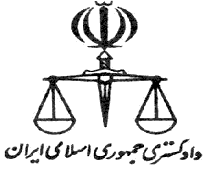 برگ اظهارنامهمشخصات و اقامتگاه مخاطبموضوع اظهارنامهموضوع اظهارنامهمشخصات و اقامتگاه اظهارکننده00000000خلاصه جوابخلاصه جوابخلاصه اظهاراتخلاصه اظهاراتمخاطب محترم : جناب آقای/ خانمبا سلاماحتراما به موجب ماده 156 قانون آیین دادرسی دادگاه های عمومی و انقلاب در امور مدنی مطالب ذیل به صورت قانونی به شما ابلاغ می گردد:با تشکر و احترام نام و نام خانوادگیامضاء       مخاطب محترم : جناب آقای/ خانمبا سلاماحتراما به موجب ماده 156 قانون آیین دادرسی دادگاه های عمومی و انقلاب در امور مدنی مطالب ذیل به صورت قانونی به شما ابلاغ می گردد:با تشکر و احترام نام و نام خانوادگیامضاء       